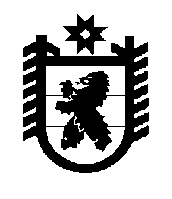 РЕСПУБЛИКА КАРЕЛИЯАДМИНИСТРАЦИЯ ЛОУХСКОГО МУНИЦИПАЛЬНОГО РАЙОНАПОСТАНОВЛЕНИЕ № 226пгт. Лоухи                                                                                              от 16 октября 2023 годаО проведении аукциона в электронной форме на право заключения договора аренды муниципального имущества, находящегося в собственности муниципального образования «Лоухский муниципальный район»В соответствии с Федеральным законом от 26 июля . № 135-ФЗ «О защите конкуренции» и Приказом Федеральной антимонопольной службы от 21 марта 2023 г. № 147/23 «О порядке проведения конкурсов или аукционов на право заключения договоров аренды, договоров безвозмездного пользования, договоров доверительного управления имуществом, иных договоров, предусматривающих переход прав в отношении государственного или муниципального имущества, и перечне видов имущества, в отношении которого заключение указанных договоров может осуществляться путем проведения торгов в форме конкурса» (далее – Приказ №147/23), администрация Лоухского муниципального района постановляет:Создать и утвердить состав аукционной комиссии по проведению аукциона в электронной форме на право заключения договора аренды муниципального имущества, находящегося в собственности муниципального образования «Лоухский муниципальный район» (далее – «комиссия»): председатель комиссии: Балаев Борис Викторович – исполнительный директор ООО «ПСО «Госзаказ» (по согласованию с ним), члены комиссии: Балаева Елена Борисовна - директор ООО «ПСО «Госзаказ» (по согласованию с ней), Василевская Тамара Александровна – ведущий специалист ООО «ПСО «Госзаказ» (по согласованию с ней), Балаева Екатерина Владимировна – ведущий специалист ООО «ПСО «Госзаказ» (по согласованию с ней), Лебедев Сергей Мирославович – глава администрации Лоухского муниципального района.Аукционной комиссии по проведению аукциона в электронной форме на право заключения договора аренды муниципального имущества, находящегося в собственности муниципального образования «Лоухский муниципальный район», руководствоваться в своей деятельности положениями Приказа №147/23.Администрации муниципального образования «Лоухский муниципальный район», специализированной организации, аукционной комиссии по проведению аукциона в электронной форме на право заключения договора аренды муниципального имущества, находящегося в собственности муниципального образования «Лоухский муниципальный район» провести аукцион в электронной форме на право заключения договора аренды муниципального имущества (далее по тексту – аукцион): ЛОТ №1: нежилое помещение (кадастровый номер 10:18:0010905:358), общей площадью 6,2 кв.м., расположенное на первом этаже здания по адресу: Российская Федерация, Республика Карелия, Лоухский район, пгт Лоухи, ул. Юрия Жаровина, д. 30, пом. 55.Утвердить извещение о проведении аукциона и документацию об аукционе.Разместить извещение, документацию об аукционе в государственной информационной системе «Официальный сайт Российской Федерации в информационно-телекоммуникационной сети «Интернет» www.torgi.gov.ru (далее - официальный сайт).Установить, что передача прав на Имущество третьим лицам без письменного согласия арендодателя не допускается.Контроль за исполнением постановления, за ознакомление с муниципальным имуществом оставить за собой.Приложения: 1 - Извещение о проведении аукциона №4А на право заключения договора аренды муниципального имущества, находящегося в собственности муниципального образования «Лоухский муниципальный район».2 - ДОКУМЕНТАЦИЯ ОБ АУКЦИОНЕ №4А по проведению аукциона на право заключения договора аренды муниципального имущества, находящегося в собственности муниципального образования «Лоухский муниципальный район».Глава администрации Лоухского муниципального района                                                                                     С.М. Лебедев